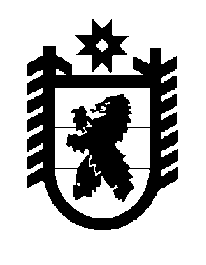 Российская Федерация Республика Карелия    ПРАВИТЕЛЬСТВО РЕСПУБЛИКИ КАРЕЛИЯРАСПОРЯЖЕНИЕот 23 мая 2017 года № 266р-Пг. Петрозаводск Утвердить прилагаемый перечень мероприятий государственной программы Республики Карелия «Развитие физической культуры, спорта 
и совершенствование молодежной политики», для реализации 
которых предоставляются субсидии местным бюджетам из бюджета Республики Карелия в 2017 году.Временно исполняющий обязанностиГлавы Республики Карелия                                                   А.О. ПарфенчиковУтвержденраспоряжением ПравительстваРеспублики Карелия от 23 мая 2017 года № 266р-ППереченьмероприятий государственной программы Республики Карелия «Развитие физической культуры, спорта и совершенствование 
молодежной политики», для реализации которых предоставляются субсидии местным бюджетам из бюджета 
Республики Карелия в 2017 году_______________Наименование мероприятияНомер мероприятия государственной программы Республики Карелия «Развитие физической культуры, спорта и совершенствование 
молодежной политики»Финансовое обеспечение из бюджета Республики Карелия (тыс. рублей)Мероприятие. Реконструкция легкоатлетического ядра стадиона, г. Кемь, ул. Каменева1.1.2.1.104200,00